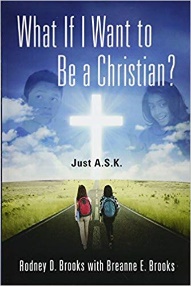 Why was man created after the animal if we are his crown jewels?Human was created last so that, should he become too arrogant, he could be told “even a mosquito (or any animal) preceded you,” implying that man is inferior to the rest of creation.In order that humankind would benefit from a full world prepared just for him. As the Midrash puts it: “Man was invited to the banquet once the meal was already prepared.”  God gave man dominion over all